Ahojte Ježkovci !Máme tu už máj.Máj je tretí jarný mesiac, v ktorom si ideme spomenúť na niekoho, kto je pre vás veľmi dôležitý. Kto to bude? Hádaj......?Zahádam Vám hádanku.Chcete, môžem začať?Čie ruky Vás držali,keď si začal kráčať?Čie ruky Vás kŕmili, podržali sladkosť,tešili sa a prežívali radosť?Uhádli ste? Určite!Každý z vás už pozná,ruky, ktoré ochránia,neboja sa ohňa.V nedeľu do tých rúk jediných, podarujte kvety,každý lupienok povieĎAKUJEM TI MAMI!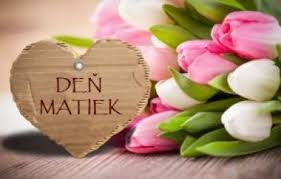  Vaše maminky budú mať sviatok a preto sa v činnostiach budeme venovať práve im.Najskôr sa pre ňu naučte básničku (3 ročné deti):Hovoria to deti, tato,naša mama to je zlato.Dokáže čo veru nik,je najväčší kúzelník.(4 ročné deti): Mama, mamka, mamička,dám ti pusu na líčka.Ukáž ešte noštek,dám ti naňho božtek.Do uška ti šepnem tiež,že ma veľmi ľúbiť smieš.Žmurkni na mňa očkom hneď,krajší bude zrazu svet.Zaspievajte jej pesničku, ktorú sme si spievali spolu v škôlke: ,,Moja mamka niečo má.“